Consideraciones Importantes y documentación obligatoria: Para que su postulación sea declarada admisible A este formulario se debe adjuntar en el correo electrónico de forma ordenada, con indicaciones claras del tipo de documento, los antecedentes obligatorios solicitados y los respaldos necesarios que acrediten la trayectoria del postulante, así como de cada integrante de los formatos con participación de más de una persona. Se solicita enviar la información ordenada, debidamente rotulada con nombres de archivos asociados a lo indicado en su formulario de postulación. No serán revisados documentos que no indiquen al menos en su nombre de archivo a que corresponden. Se solicita que toda la documentación enviada se adjunte únicamente al correo señalado y se limite a los máximos de capacidad permitidos. En caso de ser necesario se pueden enviar archivos a través de alguna plataforma de descarga gratuita como wetrasnfer, adjuntado link a correo de postulación. En el caso de que su postulación represente a una banda, conjunto o agrupación musical. La evaluación considerará la trayectoria y , El formulario debe ser llenado obligatoriamente en todos sus campos. 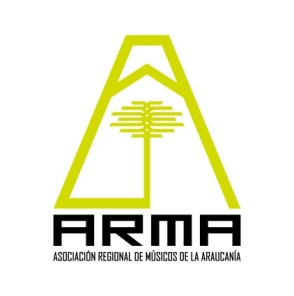 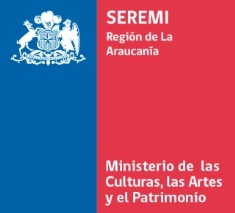 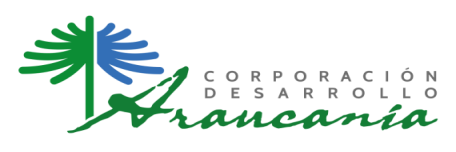 FORMULARIO DE  POSTULACIÓN DÍA DE LA MUSICA 2020FORMULARIO DE  POSTULACIÓN DÍA DE LA MUSICA 2020Estimado/a postulante, solicitamos por favor que  llene todos los campos del formulario que servirán para conocer su la propuesta de acuerdo a la descripción realizada por los organizadores en la convocatoriaEstimado/a postulante, solicitamos por favor que  llene todos los campos del formulario que servirán para conocer su la propuesta de acuerdo a la descripción realizada por los organizadores en la convocatoriaANTECEDENTES PERSONALES  (COMPLETAR CADA UNO DE LOS DATOS SOLICITADOS)ANTECEDENTES PERSONALES  (COMPLETAR CADA UNO DE LOS DATOS SOLICITADOS)Nombre Completo, Rut y edad del postulante: Teléfono contacto postulante:E-Mail postulante:Domicilio Postulante: Dirección y comuna de residencia (debe anexar un documento o fotografía de documento que acredite domicilio indicados en las bases):Modalidad a la que postula: Breve reseña curricular Postulante (máximo 10 líneas): (debe adjuntar obligatoriamente los antecedentes que respalden su trayectoria artística). En caso de que el músico/a postulante represente  la postulación que considere la participación de una banda o conjunto artístico, debe describir la reseña de la agrupación.Indicar cantidad de años de trayectoria artística del postulante: (debe ser coincidente con los respaldos entregados)En caso de que el músico/a postulante represente la postulación que considere la participación de una banda o conjunto artístico, debe indicar la trayectoria de la agrupación.Nombre completo, Rut, edad y descripción de acompañantes de propuesta: función dentro de la propuesta, músico voz, instrumentos, entre otros  (solo para formato dúo, trio, cuarteto y más integrantes) Domicilio Acompañantes: dirección y comuna  (formatos, dúos, tríos, cuarteto y más integrantes) Debe adjuntar documento que acredite domicilio de acuerdo a lo indicado en bases de cada participante. ANTECEDENTES PROPUESTAANTECEDENTES PROPUESTANombre de la propuesta: (nombre tema o pieza a interpretar) Descripción propuesta: Describir en detalle, propuesta de interpretación musical, canción, pieza tema a interpretar,  nombre de obra o extracto de obra, temática a tratar, autor/es, si es parte de un disco o trabajo mayor, premios o reconocimientos obtenidos entre otros. Género Musical de Propuesta: Tiempo de duración: (máximo 5 minutos para propuestas de los géneros popular y de raíz y máximo 12  minutos para música selecta o clásica)Formato de acceso a propuesta: agregar link donde revisar o escuchar. O bien indicar si se adjunta al correo de postulación en formato de audio, video u otro. Público Objetivo: (niños, jóvenes, adultos mayores, familiar, otro):Medios y locación de grabación en caso de selección:  en caso de selección indicar con el equipamiento que cuenta: (celular, cámara, computadora, equipos de sonido, otra):Locación donde será grabada en caso de selección, otros detalles que el postulante considere pertinente agregar. Describir con el máximo de detalle de acuerdo a punto 4 de las bases. Valor del Servicio: (indicar  valor con impuesto) de acuerdo a montos establecidos en convocatoria y tipo de postulación que realiza. Experiencia anterior: Si has hecho algo similar antes, indica aquí como buscamos referencias, solo si lo tienes:Formalidades: Indicar si cuenta con Inicio de actividades SII (Boleta de Honorarios) e inscripción en Mercado Público. (Esto requisito para la contratación, en caso de no contar con inscripción en mercado publico indicarlo esto puede realizarse en forma posterior) Enviar a: inscripcionesaraucaniacultura@gmail.comPlazo máximo de envío 23:59 horas del miércoles 30 de  septiembre de 2020Enviar a: inscripcionesaraucaniacultura@gmail.comPlazo máximo de envío 23:59 horas del miércoles 30 de  septiembre de 2020